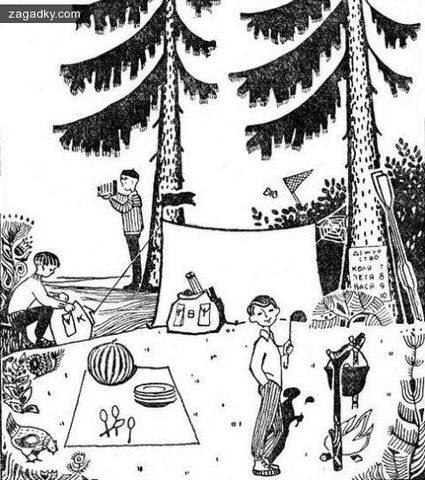 1. Сколько туристов живет в этом лагере?2. Когда они сюда приехали: сегодня или несколько дней назад?3. На чем они сюда приехали?4. Далеко ли от лагеря до ближайшего селения?5. Откуда дует ветер: с севера или юга?6. Какое сейчас время дня?7. Куда ушел Шура?8. Кто вчера был дежурным (назовите по имени)?9. Какое сегодня число какого месяца?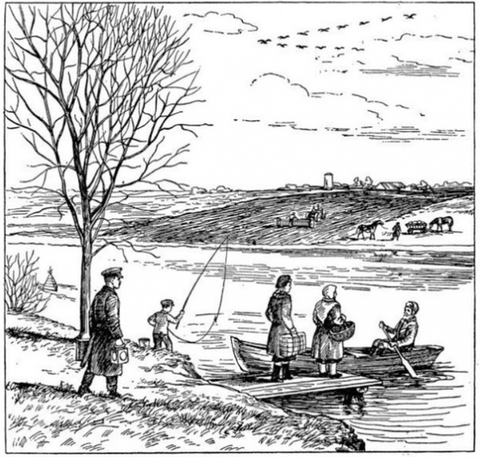 Глядя на рисунок, ответьте на следующие вопросы:1. Какое время дня изображено на рисунке?2. Раннюю весну или позднюю осень изображает рисунок?3. Судоходна ли эта река?4. В каком направлении течет река: на юг, север, запад или восток?5. Глубока ли река возле берега, у которого стоит лодка?6. Есть ли поблизости мост через реку?7. Далеко ли отсюда железная дорога?8. На север или юг летят журавли?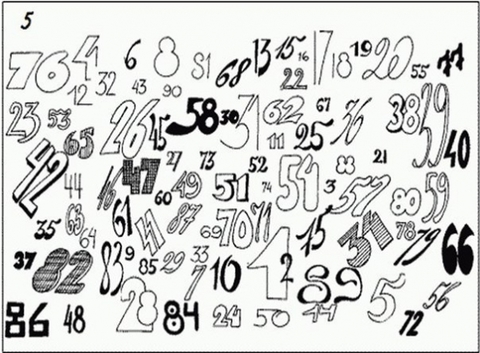 За сколько вы найдете последовательность чисел от 1 до 90?Ответы к первой загадке1. Сколько туристов живет в этом лагере?Четверо, список дежурных на 4, на подстилке лежит 4 ложки и 4 тарелки.2. Когда они сюда приехали: сегодня или несколько дней назад?Не сегодня, между палаткой и деревом успела образоваться паутина. И дежурит не Коля (он сидит возле рюкзака с буквой «К»)3. На чем они сюда приехали?На лодке. Возле дерева стоят вёсла. Это советская загадка, а в то время машин не было в столь большом количестве.4. Далеко ли от лагеря до ближайшего селения?Вряд ли, ребята привезли с собой живую курицу. Селение недалеко.5. Откуда дует ветер: с севера или юга?На дереве длиннее ветки на южной стороне, а короче — на северной. А теперь можно посмотреть на пламя костра — оно «тянется» на север. Следовательно, ветер южный.6. Какое сейчас время дня?Утро, так как тень подает на запад => солнце светит с востока.7. Куда ушел Шура?Шура ушёл ловить бабочек. Видно сачок за кустами, падающий на бабочку.8. Кто был вчера дежурным? (Назовите по имени.)Итак, Шура ушёл за бабочками, Коля сидит возле рюкзака с буквой «К». Ещё один мальчик — фотографирует. Прямо видим рюкзак сбуковкой «В», в котором лежит штатив. Следовательно, фотографа зовут на букву «В» — Вася. Методом исключения — сегодня дежурит Петя. Значит вчера дежурил Коля.9. Какое сегодня число какого месяца?Сегодня дежурит Петя 8. И 8 августа. Арбузы в августе. Хоть арбузы есть и в сентябре, но на август также указывают бабочки и неопавшая листваОтветы ко второй загадкеРассмотрев рисунок, вы видите, что на поле идет сев (трактор с сеялкой и возы с зерном). Как известно, сев производится осенью или ранней весной. Осенний сев проходит, когда на деревьях еще есть листья. На рисунке же деревья и кусты совершенно голые. Следует сделать вывод, что художник изобразил раннюю весну.Весной журавли летят с юга на север.Бакены, то есть знаки, отмечающие фарватер, ставятся только на судоходных реках.Бакен укрепляется на деревянном поплавке, который углом всегда бывает направлен против течения реки.Определив по полету журавлей, где север, и обратив внимание на положение треугольника с бакеном, не трудно решить, что в этом месте река течет с севера на юг.Направление тени от дерева показывает, что солнце стоит на юговостоке. Весной на этой стороне небосклона солнце бывает в 8 – 10 часов утра.К лодке направляется проводникжелезнодорожник с фонарем; он, очевидно, живет гдето поблизости от станции.Мостки и лестница, спускающаяся к реке, а также лодка с пассажирами показывают, что в этом месте налажен постоянный перевоз через реку. Он нужен здесь потому, что поблизости нет моста.На берегу вы видите мальчика с удочкой. Только при ловле рыбы на глубоком месте можно так далеко отодвигать поплавок от крючка.